ASSUMPTION OF THE VIRGIN MARY UKRAINIAN ORTHODOX CHURCHECUMENICAL PATRIARCHATE OF CONSTANTINOPLE AND NEW ROME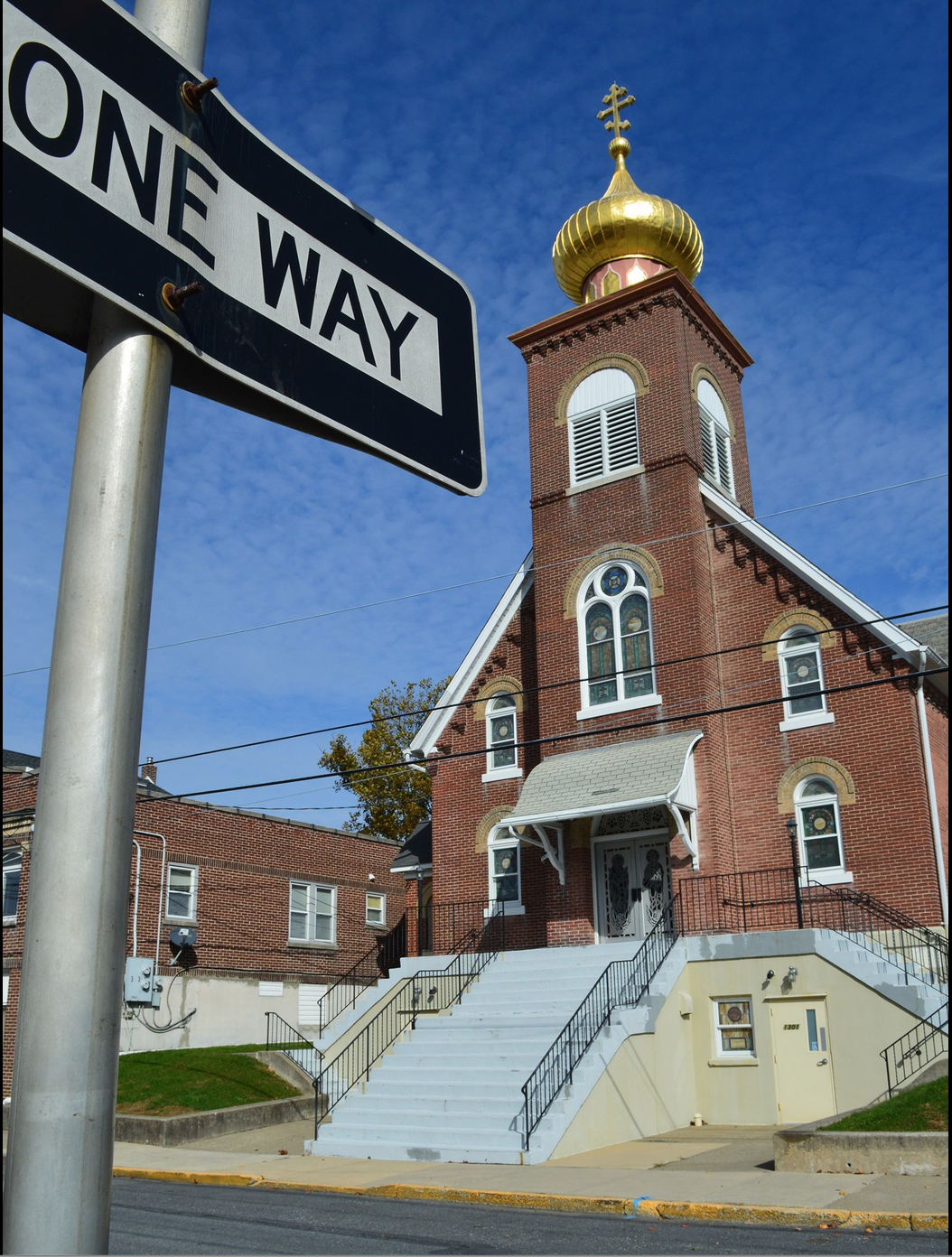 1301 Newport Avenue, Northampton, Pennsylvania 18067Rev. Fr. Oleg Kravchenko, RectorProtodeacon Mikhail Sawarynski, AttachedWebsites:	holyassumption.org and ukrainianorthodoxchurchusa.orgFacebook:	Assumption of the Virgin Mary Ukrainian Orthodox ChurchYouTube:	AVM UOC ChurchContacts:	Fr. Oleg Kravchenko – (732) 507-2274; olegkravchenko2212@gmail.comProtodeacon Mikhail – (H) (610) 262-3876); pravoslavni@rcn.comOffice – (610) 262-2882; avmuoc@gmail.comWebmaster, John Hnatow – john.hnatow@gmail.comClick HERE for Prayer in Time of Corona VirusTune in to our news, announcements, and online Facebook Livestream Liturgies HERE!Sun. 08 Aug.	SEVENTH SUNDAY AFTER PENTECOST. TONE 6. Martyr PARASKEVA of Rome (138). Hieromartyrs HERMOLAUS, HERMIPPUS & HERMO-CRATES of Nicomedia (305). Ven. MOSES the Hungarian of Kyiv Caves.Epistle: Romans 15:1-7	Gospel: Matthew 9:27-35Liturgical Meneion & Scripture Readings(The Beginning of the Dormition Fast)Mon. 09 Aug.	Holy Great-martyr and Healer Panteleimon (305).2 Tim. 2:1-10	Jn. 15:17–16:2Tue. 10 Aug.	Ven. Moses, wonderworker of the Kyiv Caves (14th c.).1 Cor. 10:5-12	Mt. 16:6-12Wed. 11 Aug.	Martyr Callinicus of Gangra in Asia Minor (250). 1 Cor. 10:12-22	Mt. 16:20-24Thu. 12 Aug.	Apostles Silas and Silvanus of the Seventy.1 Cor. 10:28–11:7	Mt. 16:24-28Fri. 13 Aug.	Righteous Eudocimus of Cappadocia (9th c.)1 Cor. 11:8-22	Mt. 17:10-18Sat. 14 Aug.	Procession of the Precious Wood of the Life-giving Cross of the Lord (1164). Holy Seven Martyrs Maccabees. Celebration of the Baptism of Rus-Ukraine1 Cor. 1:18-24	Jn. 19:6-11, 13-20, 25-28, 30-359:00 AM	Blessing of Water5:00 PM	Great Vespers. Sun. 15 Aug.	9:00 AM	Divine Liturgy. Bulletin us sponsored in memory of Antoinette Meashock by her grandson Darryl Meashock.Two blind men were walking along, and, in their darkness, they stumbled together and fell down a well. They found themselves at the bottom of the well, wet, cold, and miserable, unable to climb out. So, they began crying out for help and along came Buddha. Buddha looked down on them and said: "Sorry, but there's nothing I can do for you. You are on the wheel of life – you just have to die, be reincarnated, and die, be reincarnated, and die until you come to extinction. Your best shot is to pray for extinction. " Then Buddha left them, still stranded down the well, cold, wet, crying. Along came Confucius, and he looked down the well and said: "That was a stupid thing to do, falling down a well. If you ever get out of there, come, and see me and I will give you some rules of life, so you won't fall down another well. " He went on his way, leaving the men still in their predicament, and along came Mohammed, who said: "Oh dear. I can't help you, it's the will of Allah. You'll just have to put up with it and suffer the best you can. " So, there they were, two blind men crying out loud, wet through. As they were crying out, along came Jesus Christ. He simply went down the well and lifted them out, giving back their sight and sending them on their way, rejoicing. That's the difference between those religions which are fighting for men's souls, and that's the reason why you can't have any compromise with any of them. That little story just reminds us that that is what makes the Christian church so special. St. Paraskeva of Rome was the only daughter of Christian parents, Agathon and Politia, and from a young age, she dedicated herself to God. She spent much of her time in prayer and study of the Holy Scriptures. After the death of her parents, St. Paraskeva distributed all of her wealth to the poor and consecrated her virginity to Christ. Emulating the holy Apostles, she began to preach to the pagans about Christ, converting many to Christianity.In the second century, she was arrested during the reign of Antoninus Pius because she refused to worship the idols. She was brought to trial and fearlessly confessed herself a Christian. She was given over to torture. A red-hot helmet was placed on her head, and she was thrown into a cauldron filled with boiling oil and pitch. By the power of God, she remained unharmed. When the emperor looked into the cauldron, St. Paraskeva threw a drop of the hot liquid in his face, and he was burned. The emperor begged for help, and the holy martyr healed him. After this miracle, the emperor set her free.St. Paraskeva arrived in a city ruled by Governor Asclepius. Here again the saint was tried and sentenced to death. She was taken to a cave where there was a large serpent, which was meant to devour her. St. Paraskeva made the Sign of the Cross over the snake, and it died. Governor Asclepius and the citizens witnessed this miracle and confessed their faith in Christ. St. Paraskeva was set free and continued preaching.Later, she came to a city ruled by Governor Tarasius, For her faith, St. Paraskeva again endured fierce tortures and was beheaded in 140. Many miracles took place at the saint’s tomb.PROPERS FOR THE LITURGY ST. JOHN CHRYSOSTOMTropar of the Resurrection, Tone 6The angelic powers were at Your tomb. The guards became as dead men. Mary stood by Your grave seeking Your Most Pure Body. You captured Hell not being tempted by it. You came to the Virgin, granting Life. Lord, risen from the dead, glory to You.Tropar of the Dormition of the Mother of God, Tone 1In giving birth, you preserved your virginity. In falling asleep you did not forsake the world, Birth-Giver of God. You were translated to Life, Mother of Life, and through your prayers you deliver our souls from death. Tropar to Martyr Paraskeva, Tone 1Showing a diligence befitting your calling, O namesake of preparedness, you inherited as your dwelling, a faith worthy of your name, O prize winner Paraskeva. Therefore, you pour forth healings, and you intercede for our souls. Kondak of the Resurrection, Tone 6When Christ God, the Giver of Life, with His Life-Giving Hand raised all the dead from the valleys of misery, He bestowed Resurrection on the human race. He is the Savior, the Resurrection, the Life and the God of all.Glory to the Father and to the Son and to the Holy Spirit.Kondak to Martyr Paraskeva, Tone 1Your temple, revered by all, is found to be a hospital for souls, in it all believers honor you with loud voices, O glorious monastic Paraskeva.Now and ever and to the ages of ages. Amen.Kondak of the Dormition, Tone 2Neither the tomb nor death had power over the Birth-Giver of God, she is ever watchful in her prayers, and in her intercession lies unfailing hope, for as the Mother of Life, she has been translated to Life, by the One Who dwelt within her ever virginal-womb.Prokimen of the Resurrection, Tone 6Save Your people, O Lord, and bless Your inheritance.Verse: O Lord, to You will I call. O my God, be not silent unto me.Epistle: Romans 15:1-7Alleluia Verses, Tone 6 He Who dwells in the secret place of the Most High will abide under the shelter of the God of Heaven.I will say of the Lord: “He is my refuge and my fortress; My God in Him I will trust.Gospel: Matthew 9: 27-35Communion Hymn: Praise the Lord from the heavens, praise Him in the highest. Alleluia (3X)---------------------------------------------------------------------------------------------------------------------SR UOL meeting will be held on Sunday, August 22nd during coffee hour.  All members are requested to attend.Our neighbors Queenship of Mary RCC has its festival today from 11:30 AM to 7:00 PM.If you would like to volunteer the preparation of coffee hours, please put your name on the list. It will be great service to our parish family! SR UOL will be holding a picnic on Saturday, Sept. 25th at Canal Street Park to kick off the parish’s 100th anniversary celebration. Mark your calendars.For the food banks: We were assigned baby foods, but they also need cans of potatoes, tuna fish, canned meats, pasta, spaghetti sauce, mac & cheese.BIRTHDAYS: 09 Aug…Alexandra Ost                 12 Aug…Matthew Sawarynski, Danica OstANNIVERSARIES:12 Aug…Father Oleg & Pani Ol’ha Kravchenko (5th)13 Aug…Oleksandr & Lesya SemanovychMNOHAYA LITA! MANY YEARS!NECROLOGY: 09 Aug…John Mislicky ‘6210 Aug…Paul Smallen ‘6311 Aug…Alexander Mycio ‘7512 Aug…Joseph Chorney ‘9013 Aug…Katherine Panchyshyn ’26, Paul Novak ’27, Michael Korutz ’64, Ignatij Philips ’68, Antoinette Meashock ‘7014 Aug…Mary Mazur ‘82VICHNAYA PAMYAT! MEMORY ETERNAL!PRAYER FOR THE HEALTH & SALVATION OF THE AFFLICTED: Nicholas Alexander, Stephanie, Rosemary, Steve Sivulich, child Oleksandra, child Alexandria, Elizabeth, Daria, Joan Molnar, Bill Ketterer, Paul, Evan, Brandon and Stacy Snyder, Aaliyah Osmun, Michael Mack, Ihor Broda, James Osmun, Matthew, Tom, William Savitz, Vladimir & Emma Krasnopera, Brendan Phillips, Jessie Hnatow, Jessica Meashock, Adam Hewko, Andrew Thaxton, Susan Ferretti, Judy Albright, Rob Hewko, Daniel Kochenash, Christopher Mack, Norman Betrous. The seven holy Maccabee martyrs Abim, Antonius, Gurias, Eleazar, Eusebonus, Alimus and Marcellus, their mother Solomonia and their teacher Eleazar suffered in the year 166 before Christ under the impious Syrian king Antiochus IV Epiphanes. This foolish ruler loved pagan and Hellenistic customs and held Jewish customs in contempt. He did everything possible to turn people from the Law of Moses and from their covenant with God. He desecrated the Temple of the Lord, placed a statue of the pagan god Zeus there, and forced the Jews to worship it. Many people abandoned the God of Abraham, Isaac, and Jacob, but there were also those who continued to believe that the Savior would come. A ninety-year-old elder, the scribe and teacher Eleazar, was brought to trial for his faithfulness to the Mosaic Law. He suffered tortures and died at Jerusalem.The disciples of Saint Eleazar, the seven Maccabee brothers and their mother Solomonia, also displayed great courage. They were brought to trial in Antioch by King Antiochus Epiphanes. They fearlessly acknowledged themselves as followers of the True God, and refused to eat pig’s flesh, which was forbidden by the Law.The eldest brother acted as spokesmen for the rest, saying that they preferred to die rather than break the Law. He was subjected to fierce tortures in sight of his brothers and their mother. His tongue was cut out, he was scalped, and his hands and feet were cut off. Then a cauldron and a large frying pan were heated, and the first brother was thrown into the frying pan, and he died.The next five brothers were tortured one after the other. The seventh and youngest brother was the last one left alive. Antiochus suggested to Saint Solomonia to persuade the boy to obey him, so that her last son at least would be spared. Instead, the brave mother told him to imitate the courage of his brothers.The child upbraided the king and was tortured even more cruelly than his brothers had been. After all her seven children had died, Saint Solomonia, stood over their bodies, raised up her hands in prayer to God and died.The martyric death of the Maccabee brothers inspired Judas Maccabeus, and he led a revolt against Antiochus Epiphanes. With God’s help, he gained the victory, and then purified the Temple at Jerusalem. He also threw down the altars which the pagans had set up in the streets.Great Martyr and Healer Saint Panteleimon. This Saint, who had Nicomedia as his homeland, was the son of Eustorgius and Eubula. His father was an idolater, but his mother was a Christian from her ancestors. It was through her that he was instructed in piety, and still later, he was catechized in the Faith of Christ and baptized. Being proficient in the physician's vocation, he practiced it in a philanthropic manner, healing every illness more by the grace of Christ than by medicines. Thus, although his parents had named him Pantoleon ("in all things a lion"), because of the compassion he showed for the souls and bodies of all, he was worthily renamed Panteleimon, meaning "all-merciful."On one occasion, when he restored the sight of a certain blind man by calling on the Divine Name, he also enlightened the eyes of this man's soul to the knowledge of the truth. This also became the cause for the martyrdom of him who had been blind, since when he was asked by whom and in what manner his eyes had been opened, in imitation of that blind man of the Gospel he confessed with boldness both who the physician was and the manner of his healing. For this he was put to death immediately. Panteleimon was arrested also, and having endured many wounds, he was finally beheaded in the year 305, during the reign of Maximian.